копія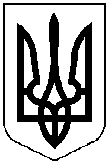 МІСЦЕВЕ САМОВРЯДУВАННЯПОКРОВСЬКА МІСЬКА РАДАДНІПРОПЕТРОВСЬКОЇ ОБЛАСТІ___________________________________________________________________  Р І Ш Е Н Н Я«28» вересня 2018 р.                               		                                               № 4 (37 сесія 7 скликання)З метою визначення складу конкурсної комісії та запобігання конфлікту інтересів між учасниками конкурсів та членами органів, які ухвалюють рішення та при тому не є службовцями органів місцевого самоврядування відповідно до Постанови Кабінету Міністрів України від 12 жовтня 2011 р. № 1049 «Про затвердження Порядку проведення конкурсу з визначення програм (проектів, заходів), розроблених інститутами громадянського суспільства, для виконання (реалізації) яких надається фінансова підтримка» , керуючись законом України "Про місцеве самоврядування в Україні", міська радаВ И Р І Ш И Л А:Внести зміни в абзац 10 розділу 1 «Положення програми «Дієва громада-ефективна влада в м. Покров на 2018-2020 роки» (далі – Положення), затвердженого рішенням 35 сесії міської ради 7 скликання від 27.07.2018р. №5 “Про затвердження міської програми «Дієва громада-ефективна влада в м. Покров на 2018-2020 роки»”, виклавши його в новій редакції:«конкурсна комісія - тимчасово діючий орган, що утворюється організатором конкурсу для розгляду конкурсних пропозицій, а також результатів моніторингу стану виконання (реалізації) програм (проектів, заходів). Персональний склад конкурсної комісії створюється розпорядженням міського голови.» Доповнити розділ 5 Положення абзацами 1 та 2 наступного змісту:«Організатор конкурсу утворює конкурсну комісію та затверджує її персональний склад. Головою конкурсної комісії призначається представник організатора конкурсу. Конкурсна комісія на першому засіданні затверджує регламент її роботи.До складу конкурсної комісії включаються представники організатора конкурсу, голова (уповноважений представник) громадської ради, представники інститутів громадянського суспільства. Чисельність державних службовців та посадових осіб органів місцевого самоврядування не повинна перевищувати 50% кількості членів конкурсної комісії. Члени конкурсної комісії здійснюють свої повноваження на громадських засадах.»У зв’язку з цим абзаци 1-11 вважати відповідно абзацами 3-13.Доповнити Положення після розділу 5 розділом 6 наступного змісту:	«6. Правила врегулювання конфлікту інтересів між учасниками конкурсів та членами органів, які ухвалюють рішення та при тому не є службовцями органів місцевого самоврядуванняЗ метою запобігання конфлікту інтересів між учасниками конкурсів та членами органів, які ухвалюють рішення та при тому не є службовцями органів місцевого самоврядування потрібно дотримуватися правил запобігання та врегулювання конфлікту інтересів, передбачених Законом України «Про запобігання корупції».6.1. На виконання вимог Закону України «Про запобігання корупції» учасники конкурсів та члени органів, які ухвалюють рішення та при тому не є службовцями органів місцевого самоврядування зобов’язані:- вживати заходів щодо недопущення виникнення реального або потенційного конфлікту інтересів;- письмово, шляхом спрямування власноручної заяви, повідомляти не пізніше наступного дня з моменту, коли дізналися чи повинні були дізнатися про наявність  реального чи потенційного конфлікту інтересів, безпосередньо голову конкурсної комісії;- не вчиняти дій та не приймати рішень в умовах реального конфлікту інтересів.6.2. Голова конкурсної комісії після отримання заяви приймає рішення щодо врегулювання конфлікту інтересів згідно Закону України «Про запобігання корупції».6.3. У разі існування в учасників конкурсів та членів органів, які ухвалюють рішення та при тому не є службовцями органів місцевого самоврядування сумнівів щодо наявності конфлікту інтересів вони можуть звернутися за роз’ясненнями до відділу з питань запобігання та протидії корупції виконавчого комітету Покровської міської ради або до територіального органу Національного агентства з питань запобігання корупції.6.4. Про конфлікт інтересів може заявити будь-який член конкурсної комісії зазначивши обставин, при яких він дізнався про наявність конфлікту інтересів. Заява про конфлікт інтересів заноситься в протокол засідання.6.5. Організатор конкурсу, за поданням конкурсної комісії виводить з її складу (постійно або на час проведення тільки цього конкурсу) члена комісії в якого виявлено конфлікт інтересів.6.6. Якщо конфлікт інтересів виявлено після ухвалення конкурсною комісією рішення про визначення переможців конкурсу, зазначене рішення підлягає перегляду. Індивідуальні оцінки члена конкурсної комісії, в якого виявлено конфлікт інтересів, не враховуються.»У зв’язку з цим розділи 6-8 Положення вважати відповідно розділами 7-9 Положення.Контроль за виконанням даного рішення покласти на заступника міського голови Чистякова О.Г. та на постійну депутатську комісію з питань планування, бюджету, фінансів, економічного розвитку, регуляторної політики та підприємництва (Травка В.І.).Міський голова								О.М. ШаповалТкаченко А.Я. 4-22-44Про внесення змін до рішення 35 сесії міської ради 7 скликання від 27.07.2018 №5 “Про затвердження міської програми «Дієва громада – ефективна влада в м. Покров на 2018 – 2020 роки»” 